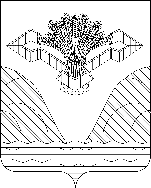 Российская ФедерацияСамарская областьАДМИНИСТРАЦИЯ МУНИЦИПАЛЬНОГО РАЙОНА СТАВРОПОЛЬСКИЙПОСТАНОВЛЕНИЕ05.02.2019                                                                              №601нпаО внесении изменений в постановлениеадминистрации муниципального района Ставропольский Самарской области от 19.09.2018 № 4868нпа «Об утверждении Порядка по организации проведениямероприятий по отлову и содержанию безнадзорных животных на территории муниципального района Ставропольский Самарской области»На основании постановления Правительства Самарской области от 24.08.2018 N 498 «О внесении изменения в постановление Правительства Самарской области от 14.06.2018 N 327 «Об утверждении Порядка проведения мероприятий по отлову и содержанию безнадзорных животных на территории Самарской области», в целях приведения нормативных правовых актов администрации муниципального района Ставропольский Самарской области в соответствие с действующим законодательством, администрация  муниципального района Ставропольский постановляет:1. Внести в постановление администрации муниципального района Ставропольский Самарской области от 19.09.2018 № 4868нпа «Об утверждении Порядка по организации проведения мероприятий по отлову и содержанию безнадзорных животных на территории муниципального района Ставропольский Самарской области» следующее изменение: в Порядке проведения мероприятий по отлову и содержанию безнадзорных животных на территории на территории муниципального района Ставропольский Самарской области:                                                                                                                             абзац четырнадцатый раздела 2 изложить в следующей редакции:                              «ветеринарный специалист - ветеринарный врач государственного бюджетного учреждения Самарской области, подведомственного департаменту ветеринарии Самарской области, аттестованный специалист в области ветеринарии с высшим или средним ветеринарным образованием, не являющийся уполномоченным лицом органов и учреждений, входящих в систему государственной ветеринарной службы Российской Федерации».2. Контроль за исполнением настоящего постановления возложить на                                 временно исполняющего обязанности заместителя Главы района по сельскому хозяйству-руководителя управления М.П. Шевчука.	3. Опубликовать настоящее постановление в газете «Ставрополь-на-Волге. Официальное опубликование» и на официальном сайте администрации муниципального района Ставропольский в сети «Интернет» stavradm.ru.	4. Настоящее постановление вступает в силу со дня его официального опубликования. Глава муниципального района			                                               В.М. МедведевСамойлова28-15-08